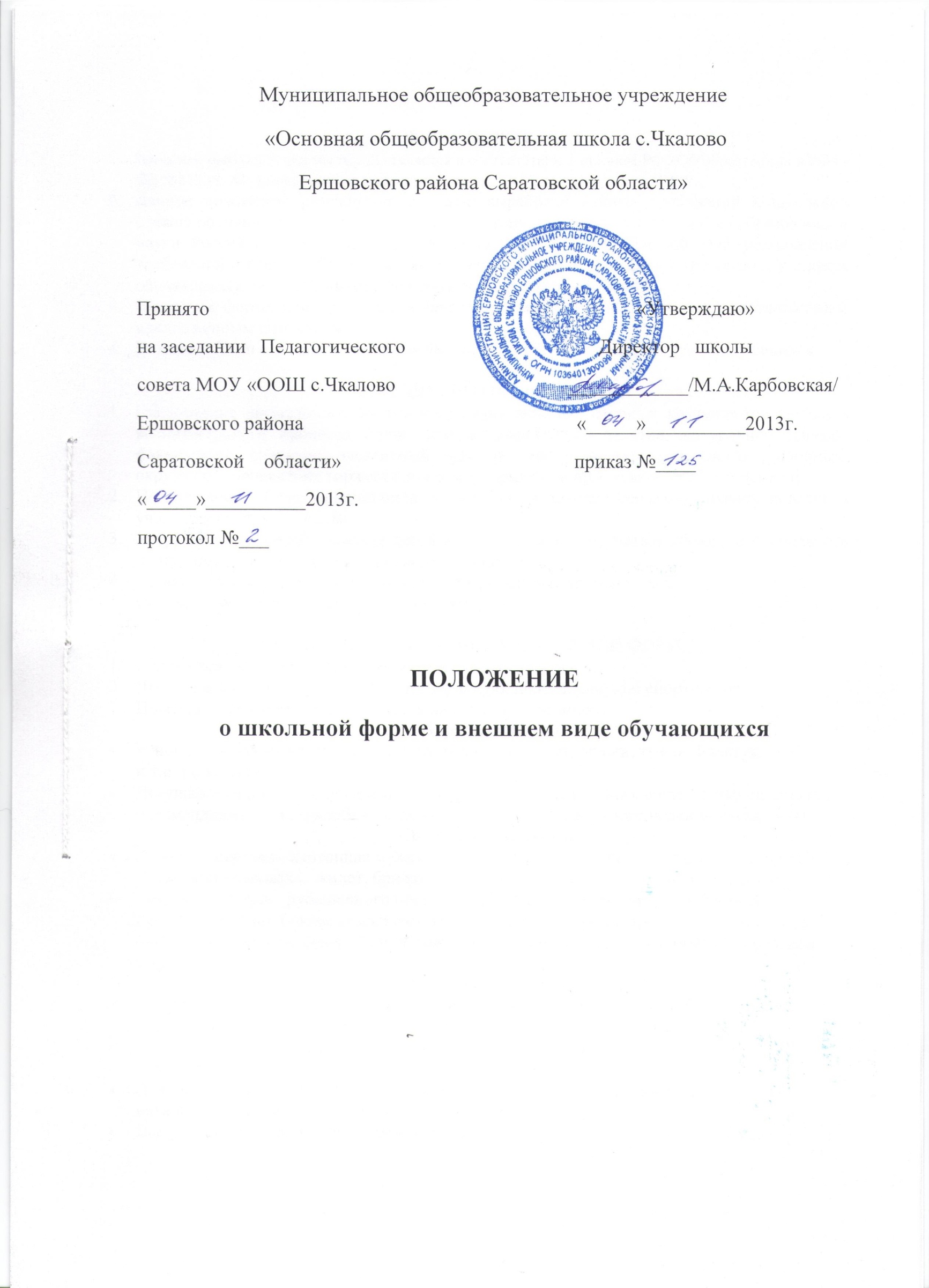 ОБЩИЕ ПОЛОЖЕНИЯ.Введение школьной формы осуществляется в соответствии с законом РФ «Об образовании в РФ» -ФЗ №273,ст. 48; Конвенцией о правах ребенка ст. 13-15, решением совета ОУ .Данное положение разработано с целью выработки единых требований к школьной одежде обучающихся 1-9 классов, в соответствии с письмом Министерства образования и науки Российской Федерации от 28 марта 2013 года № Д1-65/08 «Об установлении требований к одежде обучающихся» и в целях обеспечения единых требований к одежде обучающихся, воспитанников общеобразовательных учрежденийШкольная форма приобретается родителями в магазинах либо шьется в соответствии с предложенным описанием. В соответствии с Уставом школьная форма является обязательной для всех учащихся.ФУНКЦИИ ШКОЛЬНОЙ ФОРМЫОбеспечение нормального функционирования всех структурных компонентов учебно – воспитательного процесса (урок, секция, внеклассное занятие, внеурочное занятие, факультатив, спецкурс, элективный курс, участие в конкурсах и слетах (районных, окружных), проведение торжественных мероприятий и др.) на весь учебный период;Поддержание общей дисциплины и порядка в школе, согласно правил поведения учащихся и Устава школы;Устранение различий в одежде детей в не зависимости от материального и социального положения их родителей (законных представителей);Удобство и комфортность использования в различные времена года;Соответствие гигиеническим требованиям.ЕДИНЫЕ ТРЕБОВАНИЯ К ШКОЛЬНОЙ ФОРМЕСтиль одежды  - деловой, классический.Школьная форма подразделяется на: парадную, повседневную и спортивную.Повседневная форма подразделяется на летнюю и зимнюю.Парадная форма:Юноши – белая мужская (мальчиковая) сорочка, жилет, брюки, туфли. Галстуки, бабочки и т.п. по желанию.Девушки – белая блуза рубашечного покроя (цвет однотонный), жилет, юбка  (прямая), рекомендованная длина юбки выше колен не более  7 см  и ниже колен не более  7 см.Повседневная форма:Юноши – светлая однотонная мужская (мальчиковая) сорочка (короткий или длинный рукав) или водолазка,  жилет, брюки, туфли. Галстуки, бабочки и т.п. по желанию.Девушки –  блуза   рубашечного покроя, водолазка, пуловер (цвет - однотонные пастельные тона), брюки классического стиля от талии, юбка, рекомендованная длина юбки выше колен не более  7 см  и ниже колен не более  7 см, классический жакет или жилет.Спортивная форма:Спортивный костюм (для занятий на улице длинная форма одежды и короткая форма одежды для занятий в спортивном зале), футболки, кроссовки, кеды.Для занятий на уроках труда и занятий общественно – полезным трудом – фартуки, перчатки.Для юношей и девушек обязательна аккуратная деловая прическа. Для девочек начальных классов распущенные длинные волосы недопустимы.Все учащиеся должны иметь сменную обувь.МАТЕРИАЛ И ЦВЕТРекомендуется использование тканей для блузок и рубашек – белого, бежевого, голубого, серого (с вариантами оттенков в данной палитре). Не использовать цвета,: ярко – красный, ярко – зеленый, ярко – желтый, ярко – оранжевый и др., т.к. они не соответствуют требованиям СанПиНа  и могут вызывать «психологическое утомление».Рекомендуется использование тканей для костюмов, которые  должны обладать высокой  износостойкостью, низкой пылеемкостью и средними теплозащитными свойствами.ПРАВА И ОБЯЗАННОСТИ ОБУЧАЮЩИХСЯУчащийся обязан носить повседневную школьную форму ежедневно. Спортивная форма в дни уроков физической культуры приносится с собой. В дни проведения торжественных линеек, праздничных мероприятий, праздников учащиеся надевают парадную форму.Категорически запрещается ношение джинсовой, спортивной и одежды бельевого стиля.Допускается ношение в холодное время года джемперов, свитеров и пуловеров однотонного цвета.ЗАПРЕЩЕНОИспользовать в качестве аксессуаров к школьной форме массивные серьги, броши, кулоны, кольца, шейные платки,  яркий макияж и маникюр, ремней с массивными пряжками.Ученикам школы  находиться в классе на уроке в верхней одежде и верхнем головном уборе.Ученикам находиться в помещении школы и классах без сменной обуви.В качестве повседневной формы  использование спортивной формы, а также использование спортивной обуви.